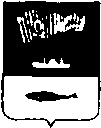 АДМИНИСТРАЦИЯ ГОРОДА МУРМАНСКАР А С П О Р Я Ж Е Н И Еот_________          							                        № ___Об отмене распоряжений администрации города МурманскаВ соответствии с Федеральным законом от 06.10.2003 № 131-ФЗ                              «Об общих принципах организации местного самоуправления в Российской Федерации», пунктом 8 статьи 45.3 Устава муниципального образования город Мурманск:1. Признать утратившими силу распоряжения администрации города Мурманска:- от 30.04.2015 № 32-Р «Об организации обслуживания многоквартирных домов, расположенных на территории муниципального образования город Мурманск»;- от 07.05.2015 № 34-Р «О внесении изменений в приложение № 1 к распоряжению администрации города Мурманска от 30.04.2015 № 32-Р                       «Об организации обслуживания многоквартирных домов, расположенных на территории муниципального образования город Мурманск»;- от 21.09.2016 № 65-Р «О внесении изменений в приложение № 1 к распоряжению администрации города Мурманска от 30.04.2015 № 32-Р                         «Об организации обслуживания многоквартирных домов, расположенных на территории муниципального образования город Мурманск» (в ред. распоряжения от 07.05.2015 № 34-Р)»;- от 02.11.2016 № 75-Р «О внесении изменений в приложения № 1, 2 к распоряжению администрации города Мурманска от 30.04.2015 № 32-Р                         «Об организации обслуживания многоквартирных домов, расположенных на территории муниципального образования город Мурманск» (в ред. распоряжений от 07.05.2015 № 34-Р, от 21.09.2016 № 65-Р)»;- от 21.11.2016 № 82-Р «О внесении изменений в приложения № 1, 2 к распоряжению администрации города Мурманска от 30.04.2015 № 32-Р                             «Об организации обслуживания многоквартирных домов, расположенных на территории муниципального образования город Мурманск» (в ред. распоряжений от 07.05.2015 № 34-Р, от 21.09.2016 № 65-Р, от 02.11.2016                            № 75-Р)»;- от 31.12.2015 № 99-Р «Об организации обслуживания многоквартирных домов, расположенных на территории муниципального образования город Мурманск»;- от 26.01.2016 № 3-Р «Об организации обслуживания многоквартирного дома»; - от 10.03.2016 № 17-Р «Об организации обслуживания многоквартирных домов, расположенных на территории муниципального образования город Мурманск»;- от 27.04.2017 № 31-Р «Об организации обслуживания многоквартирных домов, расположенных по адресам: город Мурманск, улица Челюскинцев, дома № 31, 35».2. Отделу информационно-технического обеспечения и защиты информации администрации города Мурманска (Кузьмин А.Н.) разместить настоящее распоряжение на официальном сайте администрации города Мурманска в сети Интернет.3. Редакции газеты «Вечерний Мурманск» (Хабаров В.А.) опубликовать настоящее распоряжение.4. Настоящее распоряжение вступает в силу со дня подписания и распространяется на правоотношения, возникшие с 01.07.2017.5. Контроль за выполнением настоящего распоряжения возложить на заместителя главы администрации города Мурманска Доцник В.А.Глава администрации города Мурманска               			                                            А.И. Сысоев